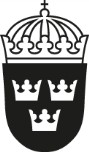 Zviedrijas statūtu kodekssNoteikumi, ar ko groza Pesticīdu noteikumus (2014:425)Izdoti 2021. gada 24. martāValdība nosaka, ka Pesticīdu noteikumos (2014:425):pašreizējo 3. nodaļas 11.a pantu pārdēvē par 3. nodaļas 11.b pantu;1. nodaļas 1. pantu un 2. nodaļas 11., 12., 14., 20., 25., 37.–39. un 40.–43. pantu izsaka jaunā redakcijā;virsrakstu tieši pirms 3. nodaļas 11. panta izsaka šādā redakcijā: “Nepieciešamās zināšanas un apmācība par biocīdo produktu lietošanu”;iekļauj deviņus jaunus pantus — 2. nodaļas 37.a, 38.a, 40.a, 41.a un 43.a pantu un 3. nodaļas 11.a, 13.a, 14.a un 18.a pantu — norādītajā redakcijā.1. nodaļa1. pants Šajos noteikumos ir iekļautas prasības attiecībā uz pesticīdu apstiprināšanu un lietošanu augu aizsardzības līdzekļu vai biocīdo produktu veidā. Šie noteikumi ir izdoti saskaņā ar:– Vides kodeksa 14. nodaļas 8. pantu attiecībā uz 2. nodaļas 4., 8., 9., 17.–19., 21. un 22. pantu,23. panta 1. un 2. punktu, 24., 26. un 27. pantu, 28. panta 1. punktu, 30. pantu, 32. panta 1. punktu, 33.–35.a pantu, 36. panta 1. un 2. punktu, 37. pantu, 37.a panta 1. punktu, 38. panta 1. un 2. punktu, 38.a panta 1. punktu, 39.–42. pantu, 43. panta 1. punktu, 43.a panta 1. punktu, 44. panta 1. punktu, 47. panta 1. punktu, 50.–52. pantu, 53. panta 1. punktu, 54. pantu, 55. panta 1. punktu, 56. pantu, 57. panta 1. punktu, 58. panta 1. un 2. punktu, 59. panta 1. punktu, 60.–62. pantu un 63. panta 1. punktu, 3. nodaļas 1. panta 2. punktu, 5., 7., 8., 11., 11.b–13.,14., 15. un 17. pantu, 18. panta pirmo daļu un otrās daļas pirmo teikumu, 19. panta 1. punktu, 20. panta 1. punktu un 21. panta pirmās daļas pirmo teikumu un otro daļu, kā arī 4. nodaļas 1.–14. pantu, 16.–27. pantu un 30. panta pirmo teikumu;Vides kodeksa 14. nodaļas 13. pantu attiecībā uz 2. nodaļas 5., 10., 29., 30., 45. un 46. pantu,3. nodaļas 9. un 10. pantu un 4. nodaļas 25., 28. un 29. pantu;Valdības dokumenta 8. nodaļas 11. pantu attiecībā uz 2. nodaļas 14. un 25. pantu un 3. nodaļas13.a, 14.a un 18.a pantu; unValdības dokumenta 8. nodaļas 7. pantu attiecībā uz citām prasībām.SFS 2021:229Publicēti2021. gada 25. martā12. nodaļa11. pants. Augu aizsardzības līdzekļu lietotājiem nodrošina apmācības, kuras sniedz pietiekamas zināšanas par tematiskajām jomām, kas uzskaitītas I pielikumā Eiropas Parlamenta un Padomes 2009. gada 21. oktobra Direktīvā 2009/128/EK, ar kuru nosaka Kopienas sistēmu pesticīdu ilgtspējīgas lietošanas nodrošināšanai (sākotnējā redakcijā). Apmācības piedāvās1) Zviedrijas Lauksaimniecības pārvalde attiecībā uz lietojumulauksaimniecībā, mežsaimniecībā, parku uzturēšanā vai dārzkopībā;dzīvojamo ēku zemes gabalos;skolu un pirmsskolas iestāžu pagalmos;publiskos rotaļu laukumos;sporta laukumos un atpūtas vietās;plānošanas un celtniecības darbu laikā;ceļu zonās un uzbērumos;grants virsmās un citās ļoti caurlaidīgās virsmās unasfalta vai betona vai citu sacietējušu materiālu virsmās;Zviedrijas Sabiedrības veselības aģentūra attiecībā uz lietojumu noliktavās vai citās glabāšanas telpās un to tuvumā unZviedrijas Darba vides pārvalde attiecībā uz citu lietojumu.12. pants. Apmācība saskaņā ar 11. pantu ietver pamatizglītību un tālākizglītību un noslēdzas ar zināšanu pārbaudi. Apmācību veic saskaņā ar mācību programmu, par kuru lemj centrālā iestāde, kas piedāvā apmācību.Pirms lēmuma pieņemšanas par mācību programmu iestāde apspriežas ar Zviedrijas Ķimikāliju inspekciju un citām attiecīgām iestādēm.14. pants. Zviedrijas Lauksaimniecības padome, Zviedrijas Sabiedrības veselības aģentūra, Zviedrijas Darba vides pārvalde un Zviedrijas Ķimikāliju inspekcija to attiecīgajās atbildības jomās var izdot noteikumus, kas paredz, ka apgabala administratīvā padome piedāvā 11. un 13. pantā minēto apmācību un nosaka, kā apgabala administratīvā padome veic apmācību.20. pants.	Jautājumus par lietošanas atļaujām saskaņā ar 18. vai 19. pantu izskata1) Zviedrijas Lauksaimniecības pārvalde attiecībā uz lietojumulauksaimniecībā, mežsaimniecībā, parku uzturēšanā vai dārzkopībā;dzīvojamo ēku zemes gabalos;skolu un pirmsskolas iestāžu pagalmos;publiskos rotaļu laukumos;sporta laukumos un atpūtas vietās;plānošanas un celtniecības darbu laikā;ceļu zonās un uzbērumos;grants virsmās un citās ļoti caurlaidīgās virsmās unasfalta vai betona vai citu sacietējušu materiālu virsmās;Zviedrijas Sabiedrības veselības aģentūra attiecībā uz lietojumu noliktavās vai citās glabāšanas telpās un to tuvumā unZviedrijas Darba vides pārvalde attiecībā uz citu lietojumu.25. pants. Zviedrijas Lauksaimniecības padome, Zviedrijas Sabiedrības veselības aģentūra un Zviedrijas Darba vides pārvalde to attiecīgajās atbildības jomās var izdot noteikumus, kas paredz, ka atļauju un izsniegšanas jautājumus, kuri saskaņā ar 20. vai 24. pantu ir jāizskata iestādei, izskata apgabala administratīvā padome.SFS 2021:22937. pants.	Augu aizsardzības līdzekļus nav atļauts izmantotpļavās vai ganībās, kuras nav piemērotas aršanai, bet kuras var izmantot pļaušanai vai ganīšanai;publiskos skolu vai pirmsskolas iestāžu pagalmos vai rotaļu laukumos;publiskos parkos, dārzos vai citās teritorijās, kas galvenokārt paredzētas kā atpūtas zonas;mazdārziņu zonās vai siltumnīcās, kas netiek izmantotas profesionāliem mērķiem;dzīvojamo ēku zemes gabalos vai augiem podos mājas dārza vidē; vaiaugiem telpās, izņemot ražošanas telpas, noliktavas un tamlīdzīgas telpas..a pants. Zviedrijas Ķimikāliju inspekcija var izdot noteikumus par atbrīvojumiem no aizliegumiem, kas iekļauti 37. panta 2.–6. punktā attiecībā uz augu aizsardzības līdzekļu aktīvajām vielām, kuras atbilstoši pastāvošajam uzskatam rada nelielu risku cilvēku veselībai un videi.Pirms noteikumu izdošanas Zviedrijas Ķimikāliju inspekcija dod iespēju citām attiecīgajām iestādēm sniegt komentārus.. pants. Zviedrijas Lauksaimniecības pārvalde var izdot noteikumus par atbrīvojumiem no aizliegumiem, kas minēti 37. pantā,ja tas nepieciešams, lai novērstu karantīnas organismu iekļūšanu, ieviešanos un izplatīšanos saskaņā ar Eiropas Parlamenta un Padomes 2016. gada 26. oktobra Regulu (ES) 2016/2031 par aizsardzības pasākumiem pret augiem kaitīgajiem organismiem, ar ko groza Eiropas Parlamenta un Padomes Regulas (ES) Nr. 228/2013, (ES) Nr. 652/2014 un (ES) Nr. 1143/2014 un atceļ Padomes Direktīvas 69/464/EEK, 74/647/EEK, 93/85/EEK, 98/57/EK, 2000/29/EK, 2006/91/EK un 2007/33/EK, vai saskaņā ar noteikumiem, ar kuriem īsteno minēto regulu, vaija tas nepieciešams tādu augu audzēšanai, kuri tiek glabāti Zviedrijas Nacionālajā gēnu bankā vai Ziemeļvalstu ģenētisko resursu centrā.Zviedrijas Lauksaimniecības pārvalde var izdot noteikumus par atbrīvojumiem no aizlieguma, kas minēts 37. panta 1. punktā, lai novērstu invazīvu svešzemju sugu iekļūšanu, ieviešanos un izplatīšanos.Pirms noteikumu izdošanas Zviedrijas Lauksaimniecības pārvalde dod iespēju citām attiecīgajām iestādēm sniegt komentārus..a pants. Zviedrijas Vides aizsardzības aģentūra var izdot noteikumus par atbrīvojumiem no aizliegumiem, kas minēti 37. panta 2.–6. punktā, lai novērstu invazīvu svešzemju sugu iekļūšanu, ieviešanos un izplatīšanos.Pirms noteikumu izdošanas Zviedrijas Vides aizsardzības aģentūra dod iespēju citām attiecīgajām iestādēm sniegt komentārus.. pants. Pašvaldības komisija konkrētos gadījumos var piešķirt atbrīvojumu no 37. pantā minētajiem aizliegumiem, ja augu aizsardzības līdzekli ir apstiprinājusi Zviedrijas Ķimikāliju inspekcija un tā lietošana atbilst apstiprināšanas nosacījumiem, untas nepieciešams tādu augu audzēšanai, kuri tiek glabāti Zviedrijas Nacionālajā gēnu bankā vai Ziemeļvalstu ģenētisko resursu centrā, vaitas nepieciešams citu īpašu iemeslu dēļ.. pants Ir aizliegts bez īpašas pašvaldības komisijas atļaujas profesionāli lietot augu aizsardzības līdzekļusSFS 2021:229sporta laukumos un atpūtas vietās;plānošanas un celtniecības darbu laikā;ceļu zonām, kā arī grants virsmām un citām ļoti caurlaidīgām virsmām unasfalta vai betona, vai citu sacietējušu materiālu virsmām..a pants.	Atļaujas prasība, kas minēta 40. pantā, neattiecas uz augu aizsardzības līdzekļiem, kuri noteikumos, kas izdoti saskaņā ar 37.a pantu, ir atbrīvoti no 37. pantā noteiktā lietošanas aizlieguma. Atļaujas prasība, kas minēta 40. panta 3. un 4. punktā, neattiecas uz augu aizsardzībaslīdzekļu lietošanuceļu zonās, lai novērstuinvazīvu svešzemju sugu vaikarantīnas organismu iekļūšanu, ieviešanos vai izplatīšanos saskaņā ar Eiropas Parlamenta un Padomes Regulu (ES) 2016/2031 vai noteikumiem, ar kuriem īsteno minēto regulu, vaiuzbērumos.. pants. Ir aizliegts bez rakstiska paziņojuma iesniegšanas pašvaldības komisijai profesionāli lietot augu aizsardzības līdzekļusceļu zonās, lai novērstuinvazīvu svešzemju sugu vaikarantīnas organismu iekļūšanu, ieviešanos vai izplatīšanos saskaņā ar Eiropas Parlamenta un Padomes Regulu (ES) 2016/2031 vai noteikumiem, ar kuriem īsteno minēto regulu,uzbērumos unzonās, uz kurām neattiecas aizliegums saskaņā ar 37. pantu vai atļaujas prasība saskaņā ar 40. pantu un kurām pieguļošā zona pārsniedz 1000 kvadrātmetrus, kur sabiedrība var brīvi pārvietoties.Darbības, uz kurām attiecas paziņošanas prasība, var sākt ne agrāk kā četras nedēļas pēc paziņojuma iesniegšanas, ja vien komisija nenolemj citādi..a pants. Noteikumu 41. pantā minētā paziņošanas prasība neattiecas uz augu aizsardzības līdzekļiem, kuri noteikumos, kas izdoti saskaņā ar 37.a pantu, ir atbrīvoti no 37. pantā noteiktā lietošanas aizlieguma.Noteikumu 41. panta pirmās daļas 3. punktā minētā paziņošanas prasība neattiecas uz lietošanu aramzemei.. pants.	Prasības, kas ietvertas 37. panta 1. punktā, 40. un 41. pantā, neattiecas uz lietošanukuras gadījumā tiek apstrādātas atsevišķas vietas unkuras darbības joma ir tik ierobežota, ka cilvēku veselībai un videi netiek nodarīts kaitējums.. pants	Zviedrijas Vides aizsardzības aģentūra varizdot sīkākus noteikumus par atbrīvojumu saskaņā ar 39. panta 2. punktu unattiecībā uz augu aizsardzības līdzekļu izmantošanu, izņemot izmantošanu meža zemēs, izdot noteikumus par 40.–42. panta izpildi.Pirms noteikumu izdošanas Zviedrijas Vides aizsardzības aģentūra dod iespēju citām attiecīgajām iestādēm sniegt komentārus.SFS 2021:229 43.a pants.	Zviedrijas Lauksaimniecības pārvalde var izdot sīkākus noteikumus par atbrīvojumu saskaņā ar 39. panta 1. punktu.Pirms noteikumu izdošanas Zviedrijas Lauksaimniecības pārvalde dod iespēju citām attiecīgajām iestādēm sniegt komentārus.3. nodaļa11. a pants.	Apmācību, kas sniedz 11. pantā minētās īpašās zināšanas, nodrošina:Zviedrijas Sabiedrības veselības aģentūra attiecībā uz pasākumiem pret parazītiem un kaitēkļiem saskaņā ar Vides kodeksa 9. nodaļas 9. pantu unZviedrijas Darba vides pārvalde attiecībā uz citu lietojumu.13.a pants. Zviedrijas Sabiedrības veselības aģentūra var izdot noteikumus, kas paredz, ka apgabala administratīvā padome piedāvā 11.a panta 1. punktā minēto apmācību un nosaka, kā apgabala administratīvā padome veic apmācību.14.a pants. Zviedrijas Darba vides pārvalde var izdot noteikumus, kas paredz, ka apgabala administratīvā padome piedāvā 11.a panta 2. punktā minēto apmācību un nosaka, kā apgabala administratīvā padome veic apmācību.18.a pants Zviedrijas Sabiedrības veselības aģentūra un Zviedrijas Darba vides pārvalde to attiecīgajās atbildības jomās var izdot noteikumus, kas paredz, ka jautājumus attiecībā uz lietošanas atļaujām izskata apgabala administratīvā padome.SFS 2021:229Šie noteikumi stājas spēkā 2021. gada 1. oktobrī.Atļauja saskaņā ar 2. nodaļas 40. pantu profesionāli lietot augu aizsardzības līdzekļus, par kuriem pieņemts lēmums saskaņā ar senākiem noteikumiem, joprojām ir spēkā, tomēr ne pēc 2022. gada 31. decembra.Valdības vārdāPER BOLUNDMaria Jonsson (Vides ministrija)